УТВЕРЖДАЮ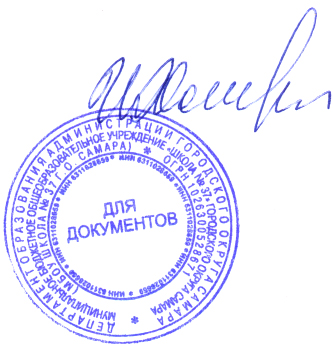 директор МБОУ Школы №37 г.о.Самара___________  И.М.Хасина« 05 » февраля  2021 г.ПЛАН                                                                                                                                                                                         мероприятий по подготовке и проведению празднования в 2021 году                                                                                            60-летия полета в космос Ю.А. Гагарина№МероприятиеОтветственныеСроки проведенияСостав участниковВозраст обучающихся1Общешкольный Гагаринский урок «Космос – это мы»Заместитель директора по ВР, классные руководители12.04Учащиеся, учителя, почетные гости7 – 17 лет2Тематическая неделя                          «Человек и космос»Книжно-иллюстративная выставка «Земля - Космос»Классные часы «Первый полет в космос», «Он сказал: «Поехали!», «Ю. Гагарин – первый человек в космосе»Конкурс чтецов «Вперед к звездам»Конкурс рисунков «Космические дали»Литературная гостиная «Космос стал доступен человеку»Зав. библиотекойКлассные руководителиПредседатель МО гуманитарного циклаУчитель ИЗОПредседатель МО гуманитарного цикла05.04 – 12.04.2021Учащиеся, учителя, родители7 – 17 лет3Видеолекторий«Мы покоряем космос»«Освоение космоса»Заместитель директора по ВР10.03 – 19.03.2021Учащиеся     5 – 7 классов12 – 13 лет4Космический квест                                «Станция отправления - Земля»Совет старшеклассников05.04 – 06.04. 2021Учащиеся         8 классов14 лет5Спортивно – игровая программа«Космические старты»«Звездная эстафета»Учителя физической культуры, Совет старшеклассников18.03.202102.04Учащиеся1 классов2 классов7 – 8 лет6Научно – практическая конференция «Земля - Вселенная»Учитель физики12.04 – 16.04.2021Учащиеся           9-10 классов15 – 16 лет7Викторина «Что вы знаете о космосе?»Заместитель директора по ВР19.04.2021Учащиеся        9 классов15 лет8Музыкальный фестиваль                   «Звездам навстречу»Педагог-организатор14.04.2021Учащиеся          1-11 классов7 – 17 лет9Фотозона «Вместе с космонавтами»Совет старшеклассников01.04 – 15.04.2021Учащиеся, учителя, родители7 – 17 лет